ŽÁDOST O POSKYTNUTÍ DOTACE Z ROZPOČTU MĚSTA STRAKONICE NA PODPORU TĚLOVÝCHOVY, SPORTU A OSTATNÍCH VOLNOČASOVÝCH AKTIVIT - 2023dle zákona č. 250/2000 Sb., o rozpočtových pravidlech územních rozpočtů, v platném znění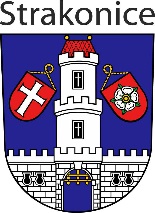 Identifikační údaje žadatele o dotaciPrávnická osoba
Fyzická osobaÚčel dotaceÚdaje pro hodnocení žádostiVyužití předpokládané dotaceČasová specifikaceOdůvodnění žádostiSeznam příloh:
- Identifikace – Čestné prohlášení žadatele – právnické osoby – příloha č. 1 - včetně úplného výpisu platných údajů o skutečném majiteli právnické osoby (viz bod VI. čestného prohlášení)  (Plná moc – v případě podpisu žádosti osobou zastupující žadatele na základě plné moci)- Čestné prohlášení žadatele – příloha č. 2…………………...……………..	   		…………………………………………………………………………Datum vyhotovení žádosti                               Jméno, příjmení a podpis osoby jednající za žadatele

Příloha č. 1 –  Identifikace – Čestné prohlášení žadatele – právnické osobyIdentifikace - Čestné prohlášení žadatele - právnické osobyve smyslu § 10a odst. 3 písm. f) zákona č. 250/2000 Sb., o rozpočtových pravidlech územních rozpočtů, ve znění pozdějších předpisů („zákon č. 250/2000 Sb.“)I. Žadatel:Obchodní firma nebo název: 	 Sídlo:	 IČO: 	 Zapsán v obchodním rejstříku nebo jiném veřejném rejstříku vedeném ……………………………………………v oddílu  …….……………….. vložka.	……………………………………………………………….……………II. Čestné prohlášení žadatele:Žadatel tímto čestně prohlašuje, že níže uvedené údaje stanovené § 10a odst. 3 písm. f) zákona 
č. 250/2000 Sb., o rozpočtových pravidlech územních rozpočtů, ve znění pozdějších předpisů, jsou pravdivé a úplné.III. Identifikace osob zastupujících právnickou osobu s uvedením právního důvodu zastoupení (§ 10a odst. 3 písm. f) bod 1 zákona č. 250/2000 Sb.):titul, jméno, příjmení: 	 datum narození: 	 trvalé bydliště: 	 jednající: a) jako jeho statutární orgán b) na základě udělené plné mociIV. Identifikace osob s podílem v právnické osobě, která je žadatelem (§ 10a odst. 3 písm. f) bod 2 zákona č. 250/2000 Sb.): titul, jméno, příjmení: 	 datum narození:	 trvalé bydliště: 	 V. Identifikace osob, v nichž má právnická osoba, která je žadatelem, přímý podíl, a výše tohoto podílu (§ 10a odst. 3 písm. e) bod 3 zákona č. 250/2000 Sb.):název právnické osoby: 	 sídlo:	 IČO: 	 výše podílu v této právnické osobě: 	.... VI. Údaje o skutečném majiteli právnické osoby podle zákona upravujícího evidenci skutečných majitelů (zákona č. 37/2021 Sb., o evidenci skutečných majitelů, ve znění pozdějších předpisů) ve formě úplného výpisu platných údajů (§ 10a odst. 3 písm. f) bod 2 zákona č. 250/2000 Sb.).V ……………………… dne ………….…         			………………………………………………………								Podpis osoby oprávněné jednat za právnickou osobuPříloha č. 2 – Čestné prohlášení žadatele k žádosti o poskytnutí dotaceČestné prohlášení žadateleNázev organizace: 	 Sídlo:	 IČO: 	 Statutární orgán oprávněný jednat za organizaci: 	 Žadatel prohlašuje, že: se seznámil a souhlasí s podmínkami pro poskytnutí dotace uvedenými v Dotačním programu města Strakonice na podporu tělovýchovy, sportu a ostatních volnočasových aktivit pro rok 2023. nemá v době podání žádosti nesplněné povinnosti peněžité či nepeněžité povahy po lhůtě plnění, a to vůči městu Strakonice a organizacím, jejichž je město Strakonice zřizovatelem nebo zakladatelem. proti němu, jako dlužníkovi, není vedeno insolvenční řízení.nebyl na majetek žadatele prohlášen konkurz.nevstoupil do likvidace.nemá daňové nedoplatky nebo nedoplatky na jejich příslušenství.    se seznámil s Oznámením o zpracování osobních údajů za účelem evidence žádostí a uzavření smluv o poskytnutí dotace města Strakonice na podporu sportu, volnočasových aktivit a kultury (identifikace žadatelů) podle čl. 13 GDPR (http://www.strakonice.eu/gdpr_oznameni).V ………………………… dne ………….…			………………..……………………………………………………….Podpis osoby oprávněné jednat za právnickou osobuNázev, popř. obchodní firma 
(dle zápisu v příslušném rejstříku, evidenci)SídloUlice a čp.SídloObecSídloPSČIČOStatutární orgán, jméno a příjmeníKontaktní údajeJméno a příjmeníKontaktní údajeTelefonKontaktní údajeE-mailBankovní spojeníNázev bankyBankovní spojeníČíslo účtuBankovní spojeníKód bankyJméno a příjmeníDatum narozeníAdresa bydlištěUlice a čp.Adresa bydlištěObecAdresa bydlištěPSČIČO (je-li žadatel podnikatelem)Kontaktní údajeJméno a příjmeníKontaktní údajeTelefonKontaktní údajeE-mailBankovní spojeníNázev bankyBankovní spojeníČíslo účtuBankovní spojeníKód bankyUveďte název, místo konání, stručnou charakteristiku akce.Prioritní akce(zaškrtněte) ANOPrioritní akce(zaškrtněte) NEOstatní žádosti na podporu sportu a ostatních volnočasových aktivit (doplňte)Národní sportovní agenturaOstatní žádosti na podporu sportu a ostatních volnočasových aktivit (doplňte)Jihočeský krajOstatní žádosti na podporu sportu a ostatních volnočasových aktivit (doplňte)jinéVýznam akce po sportovní a volnočasové stránce
(zaškrtněte)místnícelostátníVýznam akce po sportovní a volnočasové stránce
(zaškrtněte)krajskákrajskáDosavadní zkušenosti s akcínová akceopakující se akce(uveďte ročník akce)Předpokládaný počet účastníků/týmů akce celkemPředpokládaná návštěvnost Přínos akce pro město Rozpočet akce požadovaná výše dotaceKčKčRozpočet akce vlastní zdroje 
(bez vstupného, startovného aj.) Kč%Rozpočet akce vstupné/
startovnéKčKčRozpočet akce celkový rozpočet 
(včetně vstupného, startovného aj.)KčKčUveďte konkrétní použití.Období, ve kterém bude využito sportovní zařízeníDotace bude využitaObdobí, za které budou doloženy účetní doklady.od 1. 1. do 31. 12. 2023Uveďte důvod, který vás vedl k podání žádosti.